Технологическая карта урока по теме: «Стресс и стрессоустойчивость»Биология («Экология человека», «Культура здоровья») 8 классТехнологическая карта урока по теме: «Стресс и стрессоустойчивость»Биология («Экология человека», «Культура здоровья») 8 классТехнологическая карта урока по теме: «Стресс и стрессоустойчивость»Биология («Экология человека», «Культура здоровья») 8 классТехнологическая карта урока по теме: «Стресс и стрессоустойчивость»Биология («Экология человека», «Культура здоровья») 8 классТехнологическая карта урока по теме: «Стресс и стрессоустойчивость»Биология («Экология человека», «Культура здоровья») 8 классТехнологическая карта урока по теме: «Стресс и стрессоустойчивость»Биология («Экология человека», «Культура здоровья») 8 классСлайдСлайдЭтап урокаДействия учителяДействия учениковВремя ОргмоментПриветствиеПриветствие, отмечают отсутствующих1минВведениеВведениеВведениеВведениеВведениеВведение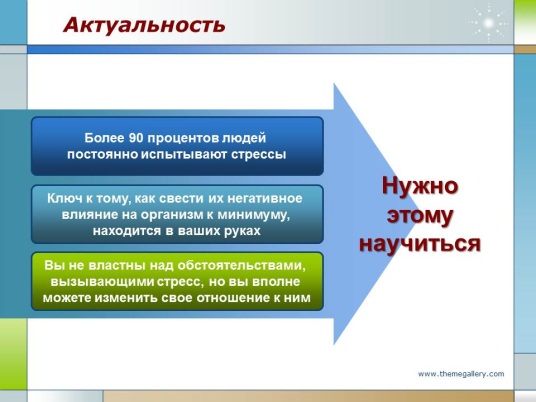 Мотивация, актуализация, целеполаганиеВступительное слово:аргументация актуальности темы урока и возможности свести негативное влияние стресса на организм к минимуму, если этому научиться.Определение целей и задач урока.Формулируют главную цель урока: «научиться управлять стрессами».Определяют цели и задачи урока2-3 минОсновная часть урока. Теоретическая частьОсновная часть урока. Теоретическая частьОсновная часть урока. Теоретическая частьОсновная часть урока. Теоретическая частьОсновная часть урока. Теоретическая частьОсновная часть урока. Теоретическая часть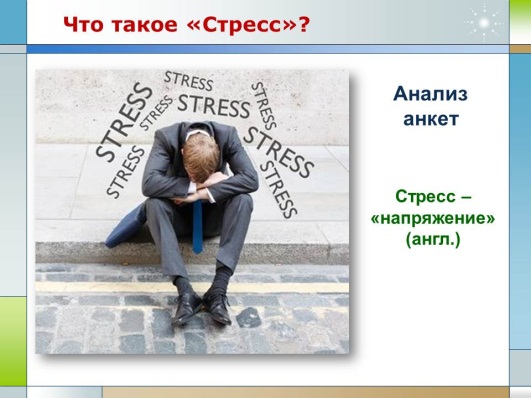 Определение понятия «стресс». Что такое стресс?Заслушивает варианты ответов учащихся, комментирует их.Анализируют и обобщают варианты ответов, вместе формулируют определение «стресса»2-3 мин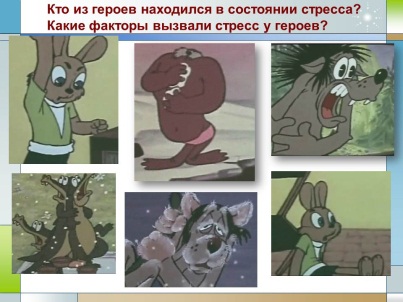 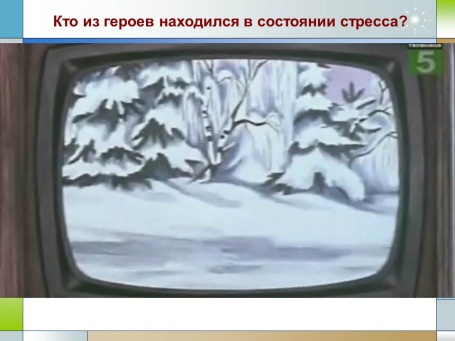 Просмотр фрагмента мультфильма «Ну, погоди!»Определите, кто из героев испытал стресс?Что явилось причиной стресса?Высказывают свое мнение (волк, заяц, крокодилы, морж, береза)Высказывают свое мнение. (низкая и высокая температура, голод, переживание за волка и т.д)6-7 мин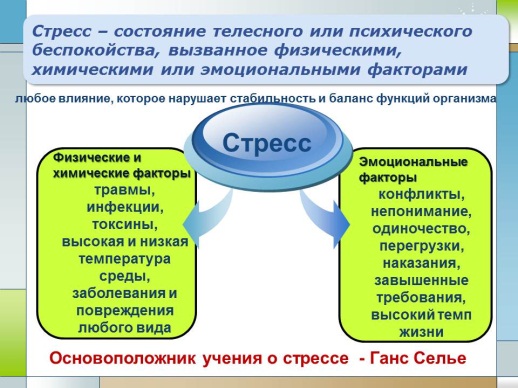 Знакомство с основными положениями учения о стрессе Ганса СельеСтресс – состояние телесного или психического беспокойства, вызванное физическими, химическими или эмоциональными факторами.Факторы, вызывающие стрессовую реакцию - стрессорыЗаписывают определение и схему в конспекты.2-3 мин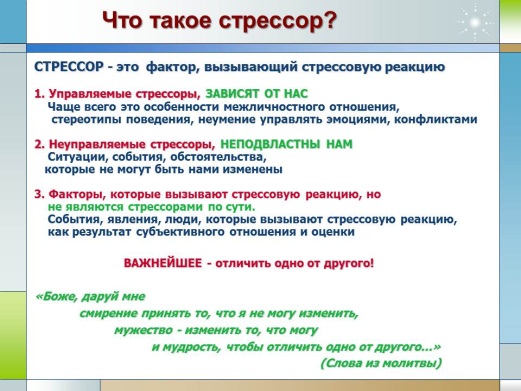 Классификация стрессоров.Акцент на управляемые и неуправляемые стрессоры.Беседа 2 мин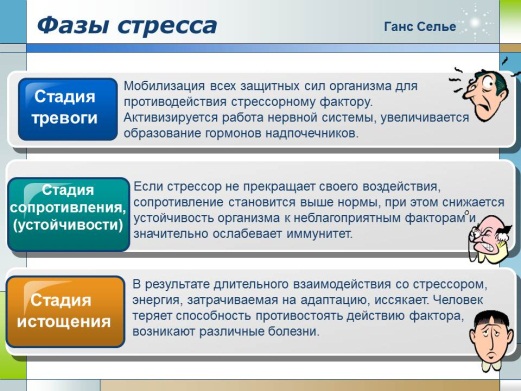 Фазы стрессаОбъяснение материала с опорой на схему и личные ощущения учащихся.Обсуждение, записи в конспектах2 мин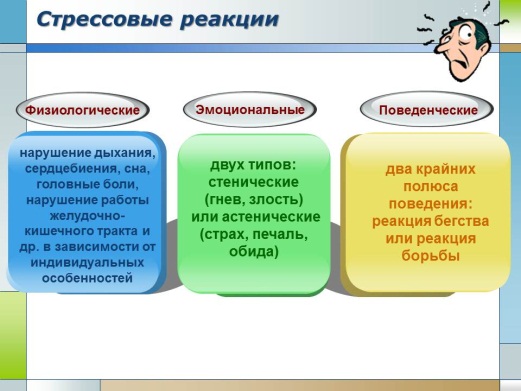 Виды стрессовых реакцийКак реагировали на стресс герои мультфильма? Различные реакции на стрессоры можно разделить на три группы: физиологические, эмоциональные, поведенческие.Описывают реакции Знакомство со схемой, запись в конспекты.3 мин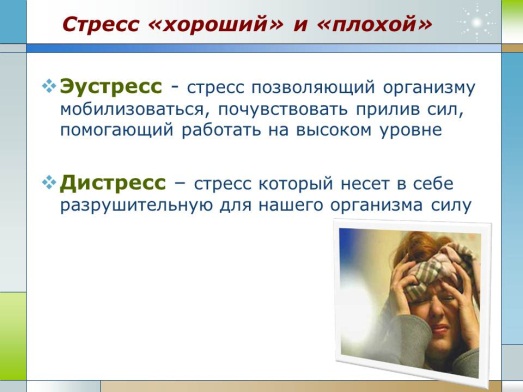 Какое влияние оказывает стресс на организм человека?(по результатам предварительного опроса близких)Анализ мнения опрошенных.Стресс может быть «хороший» и «плохой»Эустресс - стресс позволяющий организму мобилизоваться, почувствовать прилив сил, помогающий работать на высоком уровнеДистресс – стресс который несет в себе разрушительную для нашего организма силу.Зачитывают ответы на вопрос анкеты,анализируют их.Записывают определения в конспект.3 мин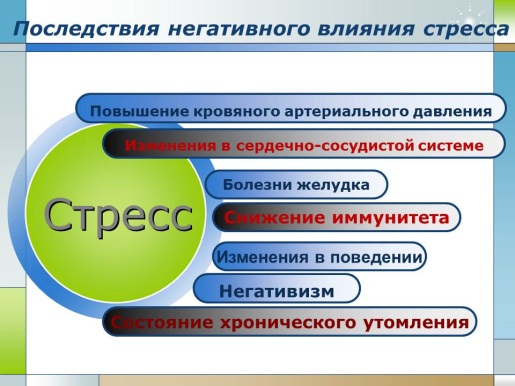 Последствия негативного влияния стресса на организмВыявление последствий негативного влияния стресса.Приводят примеры из личного опыта, наблюдений.2 мин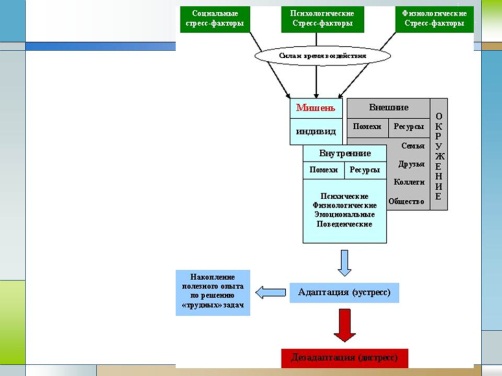 Зависимость характера стресса от комплекса факторовАнализ схемы, фронтальная беседа.Участие в анализе, ответы на вопросы.3 мин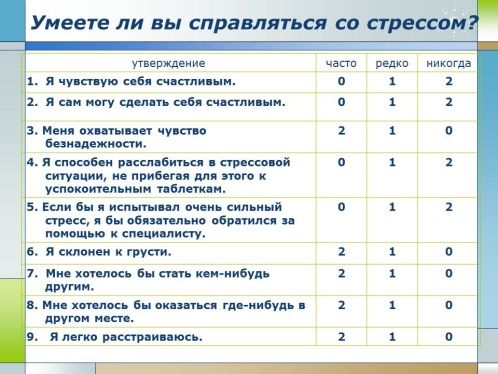 Умеете ли вы справляться со стрессом?ТестированиеОтвечают на вопросы теста. Определяют результат.2 минРезультаты показывают, что вам необходимо научиться использовать методы борьбы со стрессом и предлагаю этому научиться.Результаты показывают, что вам необходимо научиться использовать методы борьбы со стрессом и предлагаю этому научиться.Результаты показывают, что вам необходимо научиться использовать методы борьбы со стрессом и предлагаю этому научиться.Результаты показывают, что вам необходимо научиться использовать методы борьбы со стрессом и предлагаю этому научиться.Результаты показывают, что вам необходимо научиться использовать методы борьбы со стрессом и предлагаю этому научиться.Результаты показывают, что вам необходимо научиться использовать методы борьбы со стрессом и предлагаю этому научиться.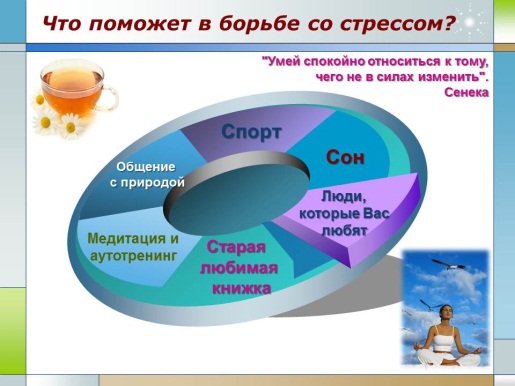 Что помогает в борьбе со стрессом?(анализ домашних анкет)Какие способы назвали в анкетах ваши близкие? Анализ анкетЗачитывают варианты ответов1 мин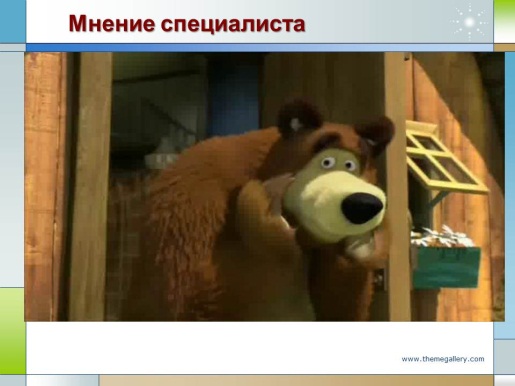 Советы «специалиста»Просмотр фрагмента мультфильма «Маша и медведь» (1 мин)Запоминают советы, высказывают свое отношение.2 мин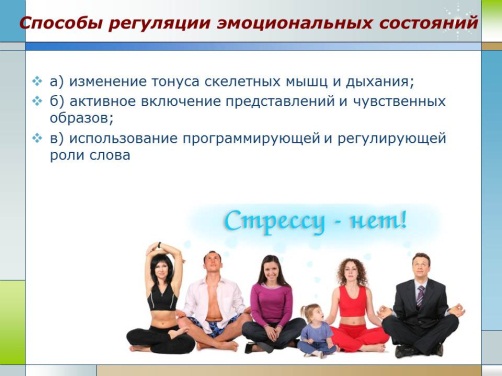 Способы регуляции эмоциональных состоянийа) изменение тонуса скелетных мышц и дыхания;б) активное включение представлений и чувственных образов;в) использование программирующей и регулирующей роли словаЗаписывают способы регуляции в конспект.2 мин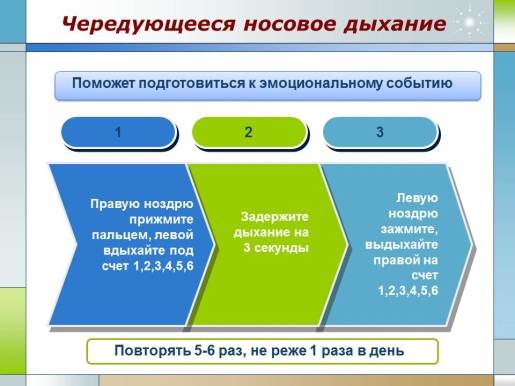 Практическая работа.Тренинг1.Чередующееся носовое дыханиеОтрабатывают навыки снятия напряжения.2 мин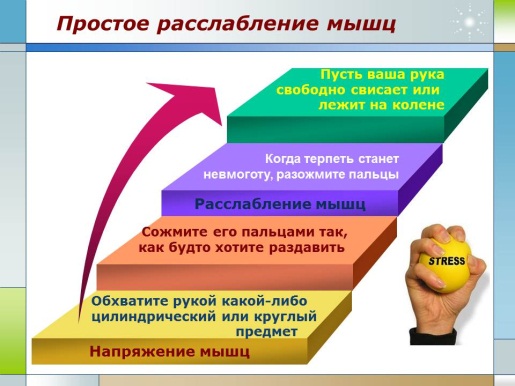 Практиче-ская работа2.Простое расслабление мышцОтрабатывают навыки снятия напряжения.2 мин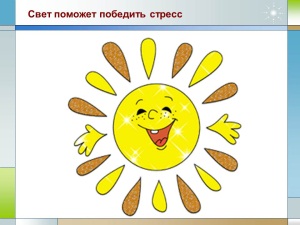 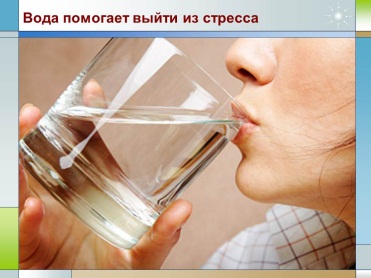 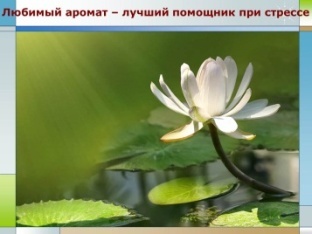 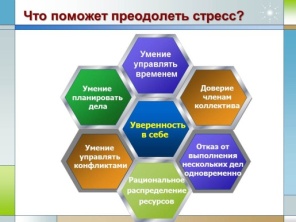 Другие способы выхода из стрессаОбзор различных способов выхода из стресса с опорой личный опыт учащихся, акцент на важность организации труда и взаимоотношений с другими людьми.2 минЗаключениеЗаключениеЗаключениеЗаключениеЗаключениеЗаключение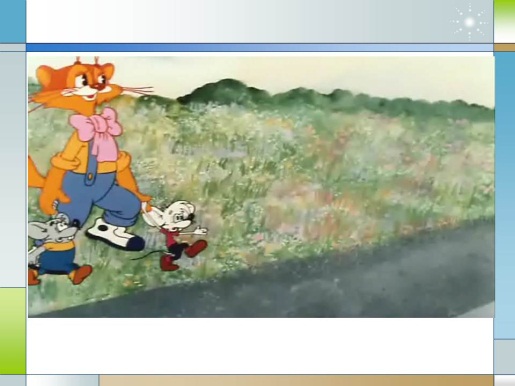 Существует много способов, которые могут помочь в борьбе со стрессами, но самое главное средство – это взаимопонимание и взаимоподдержка окружающих вас людей. Поэтому закончить урок я предлагаю фрагментом мультфильма, слова главного героя которого должны стать девизом в жизни. («Ребята, давайте жить дружно!»)Существует много способов, которые могут помочь в борьбе со стрессами, но самое главное средство – это взаимопонимание и взаимоподдержка окружающих вас людей. Поэтому закончить урок я предлагаю фрагментом мультфильма, слова главного героя которого должны стать девизом в жизни. («Ребята, давайте жить дружно!»)Существует много способов, которые могут помочь в борьбе со стрессами, но самое главное средство – это взаимопонимание и взаимоподдержка окружающих вас людей. Поэтому закончить урок я предлагаю фрагментом мультфильма, слова главного героя которого должны стать девизом в жизни. («Ребята, давайте жить дружно!»)Существует много способов, которые могут помочь в борьбе со стрессами, но самое главное средство – это взаимопонимание и взаимоподдержка окружающих вас людей. Поэтому закончить урок я предлагаю фрагментом мультфильма, слова главного героя которого должны стать девизом в жизни. («Ребята, давайте жить дружно!»)Существует много способов, которые могут помочь в борьбе со стрессами, но самое главное средство – это взаимопонимание и взаимоподдержка окружающих вас людей. Поэтому закончить урок я предлагаю фрагментом мультфильма, слова главного героя которого должны стать девизом в жизни. («Ребята, давайте жить дружно!»)